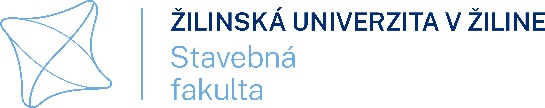 ROČNÉ  HODNOTENIE   DOKTORANDAza 4. rok štúdia v akademickom roku 20.. /20..4. rok štúdiaT – štátna skúškaPrípadný zdôvodnený návrh na úpravu individuálneho študijného a vedeckého plánu na akademický rok:Návrh školiteľa:  (nehodiace sa prečiarknite)a) pokračovanie	      		b) vylúčenie				c) iné riešenie 	     Dňa: .........................................			podpis školiteľa: .......................................			Rozhodnutie dekana fakulty: súhlasím / nesúhlasím s návrhom školiteľa ( nehodiace sa prečiarknite)Dňa: ......................................		           podpis dekana: ..................................Meno doktorandaŠtudijný odborstavebníctvoŠtudijný programtechnológia a manažment staviebKatedraŠkoliteľForma štúdiaexternáPredmetsemesterukončeniekredityVedecká činnosťZS V 6Publikačná činnosťZS V 10Doktorandská dizertačná prácaZSV7Doktorandská dizertačná práca a jej obhajobaLS T24Celkový počet kreditov za akademický rok – 4. rok štúdia47